PARTICIPANTS TO THE PLANNING ACTIVITY.GOVERNANCE.WARD COUNCILLOR			:	L.T SikhosaneWARD COMMITTEE STRUCTURESTAKEHOLDERS.INTRODUCTION.EXECUTIVE SUMMARY.This document represents a Community Based Plan for Ward 20 prepared by the Newcastle Local Municipality.  The intension of the document is to give a detailed insight into the development dynamics affecting ward 20, inclusive of yet not limited to, the population size and age structure, the literacy levels, the level of basic service delivery, employment and unemployment within the ward, governance and the level of participation on municipal affairs.  Furthermore, the document also entails the development priorities and the overall objectives towards the development of the ward.  The purpose of this document is to ensure that development is structured from grass root level hence informing the development of a credible IDP at the Newcastle Local Municipality.SITUATIONAL ANALYSIS.GEOGRAPHIC AREAS FALLING WITHIN THE WARD.The names of the geographical areas falling with ward 14 are as follows:-Madadeni section 1.Madadeni section 3.Embukeni Primary School.Khenana (Hofina).POPULATION SIZE AND GROWTH PATTERNS.Table : 2011 Stats on the Population Size and Gender Distribution in ward 20 (2011 Census Data from Stats SA overlaid onto the 2016 boundaries).The 2011 census data estimates the total population of ward 20 to 9 696 people which accounts to only 3% of the total population of the NLM.  It has also been projected based on analysis of statistical figures from Stats SA 2011 Census that there is a 52% to 48% distribution of females to males respectively.  The youth make up the majority of the population of the ward whereas 60-75 year olds and older make up the minority.  This distinction shows that there is a high dependency ratio amongst the population of the ward.  HOUSEHOLD SIZE.An analysis of the statistical data indicates that the total number of households within ward 20 is 2280 and the average household size is 4 people per household.   However, consultation with the member of the key stakeholders within the ward shows a different view to the statistical figures.  They are of the opinion that the majority of the households within ward 20 are made up of 10 people per household, hence a need for the delivery of housing.AGE STRUCTURE.Table : 2011 Stats on the Age Structure in ward 20 (Source: 2011 Census Data from Stats SA overlaid onto the 2016 boundaries).Figure : Age Structure in ward 20 (Source: 2011 Census Data from Stats SA overlaid onto the 2016 boundaries).Analysis of statistical data pertaining the age structure of ward 20 indicates that the ward is characterised by a strong youth presence, this implies that the youth in this ward (0-34 years) make up 71% of the total population while the rest of the population (35- 75 and above) only account for 29% of the total population. This statistical analysis infers that there is a high dependency ratio within the ward therefore more efforts should be placed on the provision of educational facilities, social welfare, health services and the stimulation of the economy to make sure that there are adequate job opportunities. GENDER DISTRIBUTION.Regarding gender distribution within ward 20, statistics indicate that 52% of the total population is female while males only account for the remaining 48%.  This conforms to the national norm, in general there are more females than males in South Africa.  The reason for the imbalance between males and females within the ward maybe due to the fact that most males migrate to the urban areas of the town to seek employment.Figure : Population Size and Gender Distribution in ward 20 (Source: 2011 Census Data from Stats SA overlaid onto the 2016 boundaries).STATE OF HEALTH (HIV/AIDS).The following entails initiatives towards a health community which are currently taking place within the ward:-CCG.Red Cross.Clinic advisory committee.War room.EDUCATION PROFILE.Table : Highest level of education in ward 20 (Source: 2011 Census Data from Stats SA overlaid onto the 2016 boundaries).Figure : Highest level of education in ward 20 (Source: 2011 Census Data from Stats SA overlaid onto the 2016 boundaries).Analysis of the Census statistical data regarding the educational profile of the population of ward 20 indicates that 383 people have not had the access to schooling opportunities whilst majority of 84% of the population have access to educational opportunities.  It has been noted that 41% of the population have access to primary education as their highest level of education (grade 0-9) whereas statistics reveal that 39% which totals 3789 of the population of the ward have access to secondary education (grade 10-12).  However statistics plunge drastically when referring to parts of the population who have had access to tertiary education as their highest level of education.As statistics reveal that there is a minority of people who have access to tertiary education, majority of the population in the ward falls under the unskilled labour market and that would prove to have adverse results on the dependency ratio and the unemployment rate within the ward.  Government and other stakeholders would have to put their efforts in increasing the number of people who have access to tertiary education by means of bursaries, scholarships and other forms of development programmes.  If tertiary institutions were to be introduced within the confines of the Newcastle Municipality people would be encouraged to engage in further learning and training and this will also increase the number of people who are employable. Efforts by various stakeholders within the ward should also be put in place to curb the number of drop outs in the lower grades so that the standard of education and the educated in the ward can increase. To this end, stakeholders mentioned an establishment of a programme specifically targeting school dropouts.EMPLOYMENT AND UNEMPLOYMENT.Table : Employment and unemployment levels in ward 20 (Source: 2011 Census Data from Stats SA overlaid onto the 2016 boundaries).With regards to employment and unemployment within ward 20, statistical data indicated that the majority of the wards inhabitants are unemployed.  In distinction, only 14% of the population of the ward is employed.  The total number of individuals that are unemployed makes up 49% of the total number of residents in ward 20.  There stakeholders indicated that the majority of those employed are working within the following:-Emabhodini.Madadeni Industrial.Iscor.Karbochem.SOCIO-ECONOMIC STATUS (POVERTY LEVELS).Due to a high rate of illiteracy and unemployment, there is a high level of poverty within ward 20.  Due to the migration of males, a majority youth age structure, and a high dependency ratio, there is also a high dependency on government support through social grants.  However, the community has not been silent, they have initiated programmes towards fighting the plague of poverty within the ward through feeding schemes.  The following entails the organisations that have played an important role in ensuring the success of programmes towards fighting poverty:-Red Cross.Operation Sukuma Sakhe.DSD.NGO- Inhlosokuhle.CHILD HEADED HOUSEHOLDS.There stakeholders also indicated that there are some households that are child-headed within the ward.  However the exact number had not yet been established as a detailed survey of the ward had not yet been done, although it was indicated that there aren’t many households within the ward that are headed by children.STATE OF INFRASTRUCTURE (BASIC SERVICE DELIVERY).Statistical figures indicate that 85% of the households in ward 20 have access to electricity as their source of energy for heating.  In contrast 16% of the households which accounts for 369 of the total number of households in the ward, do not have access to electricity for heating.  Majority of the households use coal as the preferred method for heating as they do not have access to electricity.Table : Access to energy for heating in ward 20(Source: 2011 Census Data from Stats SA overlaid onto the 2016 boundaries).Pertaining to energy for cooking, statistical figures reveal that a majority of the households in ward 20 have access to electricity as a source of energy for cooking. In distinction, 10% of the total number of households do not have access to electricity as a source of energy for cooking. Table : Access to energy for cooking in ward 20 (Source: 2011 Census Data from Stats SA overlaid onto the 2016 boundaries).In terms of energy for lighting, 94% which accounts for 2139 of households in the ward have access to electricity as a source of energy for lighting.  On the contrary, out of the total number of households 6% of households do not have access to electricity as a source for lighting.Table : Access to energy for lighting in ward 20 (Source: 2011 Census Data from Stats SA overlaid onto the 2016 boundaries).With regards to access to potable water, majority of the households have access to adequate potable water which can be obtained anywhere within a radius of 200 metres from the main dwelling.  This is inclusive of water obtained inside the dwelling, water obtained inside the yard, and water obtained inside a community stand. Out of the majority of households that have access to adequate water, 90% of the households have access to water inside the dwelling and inside the yard.  Table 8: Access to potable water in ward 20 (Source: 2011 Census Data from Stats SA overlaid onto the 2016 boundaries).Pertaining to access to sanitation, statistical data shows that the majority of the households in ward 20 have access to adequate sanitation.  The majority of households are using flush toilets connected to a sewerage system while 23% of the households in the ward do not have water borne sewerage system.  Of those who do not have access to adequate sanitation, 166 out of the total number of households use the bucket latrine system. Table : Access to adequate sanitation in ward 20 (Source: 2011 Census Data from Stats SA overlaid onto the 2016 boundaries).In terms of access to refuse removal, according to the statistical figures, a very high majority of the households within ward 20 are receiving refuse removal services from the Newcastle Local Municipality at a rate of one collection per week.  The total number of households receiving the aforementioned service makes up 95% of the total number of households within the ward.Table : Access to refuse removal services in ward 20 (Source: 2011 Census Data from Stats SA overlaid onto the 2016 boundaries).The majority of the households within ward 20 are of a formal structure which ranges from houses made of brick/concrete/block structure, flats, cluster house in a complex, and semi-detached.  The total number of households with a formal structure makes up 95%.Table : Type of main dwelling for households in ward 20 (Source: 2011 Census Data from Stats SA overlaid onto the 2016 boundaries).CRIME AND SAFETY.Stakeholders indicated that there is a high crime rate within the ward, even though they did not indicate anything on woman and child abuse.  Be that as it may, they also indicated that certain measures have been taken by the community members as intervention towards decreasing the rate of crime within the ward.  The interventions are as follows:-Establishment of a Community Policing Forum.The ward need to establish street committee.CITIZEN SATISFACTION.The table below entails and assessment of service delivery within the ward:-STATE OF THE ENVIRONMENT.The ward is facing challenges regarding illegal dumping in open spaces.  This issue is coming from the very same inhabitants of the ward who illegally dump carcases of dead animals, pampers, packaging of what they consume in their homes, and construction rubble.  This litter has led to the increase of rodents within the area, and also an issue with flied during the summer season.  There stakeholders raised a request for the municipality to intervene through the provision of skip bins that will be collected regularly.LOCAL ECONOMIC DEVELOPMENT.In terms of local economic development, the only form of economic activity taking place within the ward entails the Spaza Shops and a number of car wash establishments and Hofina poultry.                                                                                                        SPORTS, ARTS AND CULTURE.There are sports and cultural codes taking place in the ward however a lack of facilities to support these has been reported.   The following are sports and cultural codes taking place in ward 20:Soccer team.Ingoma.Zulu dance.The following entails sports and cultural facilities which are proposed for the ward:-Multi-purpose sports facilities. Community Hall.RELIGIOUS FACILITIES.The following entails a list of the religious facilities existing within ward 20, some occupying open spaces:-Free Ethopian Church.Presbyterian Church.Lutheran Church.Zion Christian Church- Indonsa (operating in the local schools).Gospel Church.Postoli.It is also worth noting that, unlike other parts of the world, the religious differences within the ward have not yielded any conflicts.SOCIO-ECONOMIC FACILITIES.In terms of the facilities promoting socio-economic activities and development thereof, the stakeholders indicated that there were none in ward, even though it is the ward with the highest population than any other ward.  The following entails the socio-economic facilities which they require:-Community hall.Library within the Presbyterian Church in the ward.Skills incubation centre for the youth at Qhubeka HP School.LAND USE MANAGEMENT (INCLUDING SPATIAL TRENDS AND PATTERNS).The following entails the predominant land uses with ward 20:-A high majority of residential land uses.Church Use.Spaza Shops.AGRICULTURAL ACTIVITY (INCLUDING GRAZING).There stakeholders mentioned that there are form of agricultural activity taking place in the ward was that of the “one home, one garden” initiative.  Besides the “one home, one garden” initiative, these are additional agricultural activity taking place in ward 20:Vukani and Qhubeka izingadi.Community garden next to Gospel Church.Bridge (Mlotshwa).LAND TENURE/OWNERSHIP.The stakeholders indicated that there is illegal occupation of land by some churches and there is a need for the municipality to intervene	CLIMATE CHANGE (NATURAL DISASTER WITHIN THE LAST 30 YEARS).During the year 2002 the ward was affected by severe floods that affected the housing.  The stakeholder raised their discomfort in relation the absence of any form of intervention to repair the storm damaged houses.DISABILITY PROFILE.There are disable people reported to be staying in the ward although the exact number is still to be deduced after a thorough ward profiling has been conducted.  With this being said, the councillor and the ward committee members however mentioned a lack of adequate infrastructure available to support these individuals.IMMIGRATION PROFILE.It was indicated that the ward has foreigners residing in the area, and they are the ones’ running business establishments within the ward.  They further mentioned that there are migrants present in the ward from other provinces and towns within KZN.STATE OF GOVERNANCE (INCLUDING TRADITIONAL LEADERSHIP).The ward is governed in line with the legislative requirements of the Constitution of RSA.PUBLIC PARTICIPATION IN MUNICIPAL AFFAIRS (INCLUDING MECHANISMS).We are happy with the level of public engagements between the municipality and the general public hence ensuring public participation.  However we are very displeased with the level of feedback reporting by the municipal officials in relation to the issues raised during the public engagements.PROJECTS THAT HAVE TAKEN PLACE OVER THE YEARS.The following entails the projects that have taken place over the years within ward 14:-Road Construction.Proposed park in progress.Bulk sewer line in progress.Apollo (5).SWOT ANALYSIS.LISTING OF PRIORITY NEEDS.The following entails a list of the priority issues that the community needs to be address within ward 20, in their order:-Poor access to adequate housing, hence a need for rebuilding of sinking housing.Poor access to adequate housing, hence a need for rebuilding of Khenana RDP housing project/Poor pedestrian safety mechanisms hence a need to construct speed humps (khazamula- Khenana).Poor crime and safety mechanisms hence a need for High Mast lights next to Qhubeka and Hofina.Poor quality road infrastructure hence a need for tar road at Khenana VD leading to Hofina.Poor access to social facilities particularly for the youth, hence a need for the development of a skills incubation centre (youth centre).Poor pedestrian safety mechanisms hence a need for road signs next to schools (Mbukeni and Vukani Primary Schools).Reconstruction of meter box.Poor access to educational facilities, hences a need for a public crèche.OBJECTIVES OF THE WARD TOWARDS DEVELOPMENT.The following entails the objectives of the key stakeholders in terms of the development of ward 20:-We want to be the best in academics and ensure that we build effective communication mechanisms to young people particularly for the development of sports, arts and culture.We want to ensure that we change Section 7 Madadeni to be like Entabeni and fast track the creation of jobs for our people.We want to commit ourselves towards the achievement of unity.We want to improve service delivery.We want to motivate our young people to stay away from drugs.We want to motivate our young girls towards decreasing teenage pregnancy. SUSTAINABLE DEVELOPMENT GOALS AS A STRATEGY.DECLARATION.I as the Ward Councillor of Ward 20, in conjunction with my War Room members of Ward_______, I would like to declare that the Community Based Plan which has been produced by the Newcastle Local Municipality is in fact a true representation of the proceedings that have taken place within the month of March 2019, and it is indeed a true reflection of the needs and aspirations of the community in ward_______.NAMEMALE/FEMALEPORTFOLIOSibongile khumalo FSecretaryJames NeneMInfrastructureSindi KhumaloFInfrastructureVelemseni MncwangoMInfrastructureSbongile ThwalaFEconomic DevelopmentPhilani ThanjekwayoMEconomic DevelopmentNkosinathi ButheleziMEconomic DevelopmentDuduzile DludluFSocial DevelopmentJeremiah KuneneMSocial DevelopmentJabulile MpanzaFSocial DevelopmentPARTICIPATING ORGANIZATION & SECTOROBJECTIVESSAPS & CPFTo prevent crimeCommunity safety officeTo work with the community Department of HealthTo promote health lingSocial DevelopmentTo help social issuesYouth DeskTo encourage young people about lifeMens % Womens forumTo deal with issuesPOPULATION SIZE & GENDER DISTRIUTIONPOPULATION SIZE & GENDER DISTRIUTIONPOPULATION SIZE & GENDER DISTRIUTIONPOPULATION SIZE & GENDER DISTRIUTIONPOPULATION SIZE & GENDER DISTRIUTIONMALES%FEMALES%TOTAL644748%502852%9696AGE STRUCTUREAGE STRUCTUREAGE STRUCTUREAGE STRUCTUREAGE STRUCTUREAGE STRUCTUREAGE STRUCTURE0 – 1415 - 2930 – 4445 - 5960 - 7475 and aboveGrand Total31003045186010085091749696HIGHEST LEVEL OF EDUCATIONHIGHEST LEVEL OF EDUCATIONHIGHEST LEVEL OF EDUCATIONNo schooling3833.95Grade 03653.76Grade 1/sub A2862.94Grade 2/sub B3253.35Grade 3/std 1/ABET 1/Kha Ri Gude; SANLI2963.05Grade 4/std 23573.68Grade 5/std 3/ABET 24094.21Grade 6/std 43783.89Grade 7/std 5/ABET 33984.10Grade 8/std 6/form 15896.07Grade 9/std 7/form 2/ABET 45605.77Grade 10/std 8/form 38408.66Grade 11/std 9/form 48248.49Grade 12/std 10/form 5212521.91NTC I/N1/NIC/(V) Level 2140.14NTC II/N2/NIC/(V) Level 3260.26NTC III/N3/NIC/(V) Level 4240.24N4/NTC 4160.16N5/NTC 5100.10N6/NTC 6160.16Certificate with less than Grade 12/std 1040.04Diploma with less than Grade 12/std 10150.15Certificate with Grade 12/std 101171.20Diploma with Grade 12/std 10820.84Higher Diploma470.48Post Higher Diploma (Masters; Doctoral Diploma)100.10Bachelors Degree220.22Bachelors Degree and Post-graduate Diploma120.12Honours Degree30.03Higher Degree (Master; Doctorate)100.10Other40.04Unspecified--Not applicable113011.65Grand Total9696100%EmployedUnemployedDiscouraged work-seekerOther not economically activeUnspecifiedNot applicableGrand Total13929151893652-35489696ACCESS TO ENERGY FOR HEATINGACCESS TO ENERGY FOR HEATINGACCESS TO ENERGY FOR HEATINGACCESS TO ENERGY FOR HEATINGACCESS TO ENERGY FOR HEATINGACCESS TO ENERGY FOR HEATINGACCESS TO ENERGY FOR HEATINGACCESS TO ENERGY FOR HEATINGACCESS TO ENERGY FOR HEATINGACCESS TO ENERGY FOR HEATINGACCESS TO ENERGY FOR HEATINGElectricityGasParaffinWoodCoalAnimal dungSolarOtherNoneUnspecifiedGrand Total192814541764214-165132280ACCESS TO ENERGY FOR COOKINGACCESS TO ENERGY FOR COOKINGACCESS TO ENERGY FOR COOKINGACCESS TO ENERGY FOR COOKINGACCESS TO ENERGY FOR COOKINGACCESS TO ENERGY FOR COOKINGACCESS TO ENERGY FOR COOKINGACCESS TO ENERGY FOR COOKINGACCESS TO ENERGY FOR COOKINGACCESS TO ENERGY FOR COOKINGACCESS TO ENERGY FOR COOKINGElectricityGasParaffinWoodCoalAnimal dungSolarOtherNoneUnspecifiedGrand Total205622106154418312132280ACCESS TO ENERGY FOR LIGHTINGACCESS TO ENERGY FOR LIGHTINGACCESS TO ENERGY FOR LIGHTINGACCESS TO ENERGY FOR LIGHTINGACCESS TO ENERGY FOR LIGHTINGACCESS TO ENERGY FOR LIGHTINGACCESS TO ENERGY FOR LIGHTINGACCESS TO ENERGY FOR LIGHTINGACCESS TO ENERGY FOR LIGHTINGElectricityGasParaffinCandlesSolarOtherNoneUnspecifiedGrand Total2139221076-11132280ACCESS TO WATERACCESS TO WATERACCESS TO WATERACCESS TO WATERACCESS TO WATERACCESS TO WATERACCESS TO WATERACCESS TO WATERACCESS TO WATERPiped (tap) water inside the dwellingPiped (tap) water inside the yardPiped (tap) water on community stand: distance less than 200m from dwellingPiped (tap) water to community stand: distance less than 200m and 500m from dwellingPiped (tap) water to community stand: distance less than 500m and 1000m from dwellingPiped (tap) water on community stand: distance greater than 1000m (1 km) from dwellingNo access to piped (tap) waterUnspecifiedGrand Total166938461--208132280ACCESS TO SANITATIONACCESS TO SANITATIONACCESS TO SANITATIONACCESS TO SANITATIONACCESS TO SANITATIONACCESS TO SANITATIONACCESS TO SANITATIONACCESS TO SANITATIONACCESS TO SANITATIONACCESS TO SANITATIONNoneFlush toilet (connected to sewerage system)Flush toilet (with septic tank)Chemical toiletPit latrine with ventilation (VIP)Pit latrine without ventilationBucket latrineOtherUnspecifiedGrand Total4717641961771916651132280ACCESS TO REFUSE REMOVAL SERVICESACCESS TO REFUSE REMOVAL SERVICESACCESS TO REFUSE REMOVAL SERVICESACCESS TO REFUSE REMOVAL SERVICESACCESS TO REFUSE REMOVAL SERVICESACCESS TO REFUSE REMOVAL SERVICESACCESS TO REFUSE REMOVAL SERVICESACCESS TO REFUSE REMOVAL SERVICESRemoved by local authority at least once a weekRemoved by local authority less oftenCommunal refuse dumpOwn refuse dumpNo rubbish disposalOtherUnspecifiedGrand Total21671-694-132280TYPE OF MAIN DWELLINGTYPE OF MAIN DWELLINGTYPE OF MAIN DWELLINGTYPE OF MAIN DWELLINGTYPE OF MAIN DWELLINGTYPE OF MAIN DWELLINGTYPE OF MAIN DWELLINGTYPE OF MAIN DWELLINGTYPE OF MAIN DWELLINGTYPE OF MAIN DWELLINGTYPE OF MAIN DWELLINGTYPE OF MAIN DWELLINGTYPE OF MAIN DWELLINGTYPE OF MAIN DWELLINGHouse or brick/concrete block structure on a separate stand or yardTraditional dwelling/hut/structure made of traditional materialsFlat or apartment in a  block of flatsCluster house in complexTown house (semi-detached house in complex)Semi-detached houseHouse/flat/room in back yardInformal dwelling/shack in back yardInformal dwelling/shack NOT in back yard; e.g. in an informal/squatter settlement or on farmCaravan or tentOtherUnspecifiedNot applicableGrand Total2121-16--15231131413142280BASIC SERVICEPOORFAIRGOODACCESS TO ADEQUATE WATERxACCESSA TO ADEQUATE SANITATIONxACCESS TO WASTE REMOVAL SERVICESxACCESS TO ELECTRICITY FOR LIGHTING AND COOKINGxACCESS TO ADEQUATE HOUSINGxACCESS TO SOCIAL FACILITIESxACCESS TO SAFETY AND SECURITY FACILITIESxACCESS TO EDUCATIONAL FACILITIESxACCESS TO HEALTH FACILITIESxROADS AND STORMWATERxENVIRONMENTAL SUSTAINABILITYxACCESS TO SPORTS FACILITIESxSTRENGHTSWEAKNESSAvailability of basic service delivery There are houses Bridge infrastructure And roads present in the ward Maintenance of infrastructure lacking.Lack of businesses in the area because of the lack of education regarding business management.Inter-gravel roads Houses built on swamps High rate of unemployment High levels of illiteracy Teenage pregnancy and povertyHigh levels of drug abuse OPPORTUNITIESTHREATSBlack owned businesses present in the ward Youth directorate representation Lack of education Increase of crime and drug abuse due to high rate of unemployment.17 SDGROLES AND RESPONSIBILITIES BY THE COMMUNITY / ACTION PLANROLES AND RESPONSIBILITIES FROM MUNICIPALITY / SUPPORT NEEDEDROLES AND RESPONSIBILITIES FROM GOVERNMENT SECTOR DEPARTMENTS / SUPPORT NEEDED PROJECT NAMEGEOGRAPHICAL LOCATION OF PROJECTBENEFICIARIESEnd Poverty in all forms everywhereEnd Poverty in all forms everywhereEnd hunger, achieve food security and improved nutrition, and promote sustainable agriculture.Ensure healthy lives and promote well-being for all agesEnsure healthy lives and promote well-being for all agesEnsure inclusive and equitable quality education and promote life-long learning opportunities for allEnsure inclusive and equitable quality education and promote life-long learning opportunities for allAchieve gender equality and empower all women and girlsAchieve gender equality and empower all women and girlsAchieve gender equality and empower all women and girlsEnsure availability and sustainable management of water and sanitation for all.Ensure availability and sustainable management of water and sanitation for all.Ensure access to affordable, reliable, sustainable and modern energy for all.Promote sustained, inclusive and sustainable economic growth, full and productive employment and decent work for all.Promote sustained, inclusive and sustainable economic growth, full and productive employment and decent work for all.Build resilient infrastructure, promote inclusive and sustainable industrialization and foster innovationReduce inequality within and among countriesMake cities and human settlements inclusive, safe, resilient, and sustainableMake cities and human settlements inclusive, safe, resilient, and sustainableEnsure sustainable consumption and production patterns Take urgent action to combat climate change and its impactsConserve and sustainably use the oceans, seas and marine resources for sustainable development.Protect, restore and promote sustainable use of terrestrial ecosystems, sustainably manage forests, combat desertification, and halt and reserve land degration and halt biodiversity lossPromote peaceful and inclusive societies for sustainable development, provide access to justice for all and build effective, accountable and inclusive institutions at all; andStrengthen the means of implementation and revitalize the global partnership for sustainable development. COUNCILLOR’S NAMESIGNATUREWARD COMMITTEE MEMBERSSIGNATURE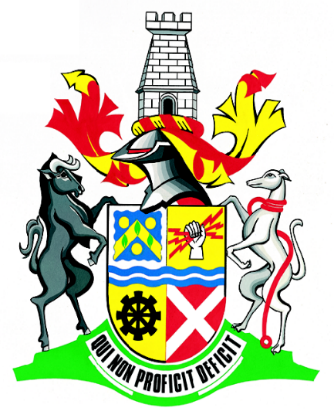 